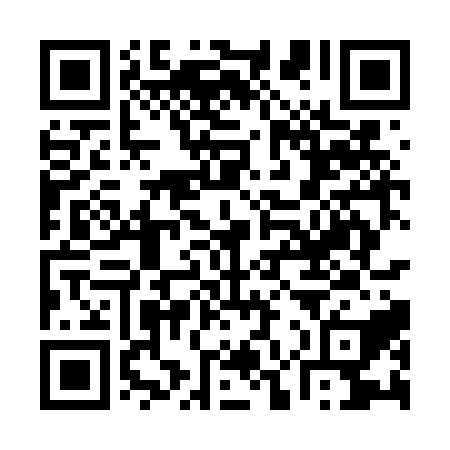 Ramadan times for Adam Khan Kili, PakistanMon 11 Mar 2024 - Wed 10 Apr 2024High Latitude Method: Angle Based RulePrayer Calculation Method: University of Islamic SciencesAsar Calculation Method: ShafiPrayer times provided by https://www.salahtimes.comDateDayFajrSuhurSunriseDhuhrAsrIftarMaghribIsha11Mon5:135:136:3512:293:526:256:257:4612Tue5:125:126:3312:293:526:256:257:4713Wed5:115:116:3212:293:536:266:267:4814Thu5:095:096:3112:293:536:276:277:4815Fri5:085:086:3012:283:536:286:287:4916Sat5:075:076:2812:283:536:286:287:5017Sun5:055:056:2712:283:546:296:297:5118Mon5:045:046:2612:273:546:306:307:5219Tue5:035:036:2412:273:546:306:307:5220Wed5:015:016:2312:273:546:316:317:5321Thu5:005:006:2212:273:546:326:327:5422Fri4:594:596:2012:263:556:336:337:5523Sat4:574:576:1912:263:556:336:337:5524Sun4:564:566:1812:263:556:346:347:5625Mon4:544:546:1712:253:556:356:357:5726Tue4:534:536:1512:253:556:356:357:5827Wed4:524:526:1412:253:556:366:367:5928Thu4:504:506:1312:243:566:376:377:5929Fri4:494:496:1112:243:566:376:378:0030Sat4:474:476:1012:243:566:386:388:0131Sun4:464:466:0912:243:566:396:398:021Mon4:444:446:0812:233:566:406:408:032Tue4:434:436:0612:233:566:406:408:043Wed4:424:426:0512:233:566:416:418:044Thu4:404:406:0412:223:566:426:428:055Fri4:394:396:0212:223:566:426:428:066Sat4:374:376:0112:223:566:436:438:077Sun4:364:366:0012:223:566:446:448:088Mon4:344:345:5912:213:566:446:448:099Tue4:334:335:5712:213:576:456:458:1010Wed4:324:325:5612:213:576:466:468:11